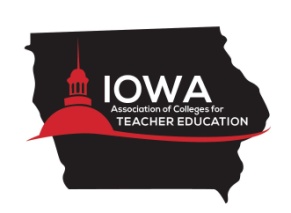 The Iowa Association of Colleges for Teacher Education (IACTE)is pleased to announce acall for nominations for the awarding ofPolitical Friend of Education Award2022Award DescriptionThe Iowa Association of Colleges for Teacher Education represents the public, private and community college programs that prepare teachers in Iowa. This award seeks to honor an individual or individuals who contribute in significant ways to support higher education politically in the development of quality pre-service and in-service teachers in the state. It is our belief that this award acknowledges the contributions supporting teacher preparation in Iowa which truly exemplifies a collaborative effort in teacher development.Award CriteriaThe Political Friend of Education Award seeks to honor persons who have met one or more of the following criteria:Contributed to a collaborative environment between the political arena and teacher education programs throughout their career.Served as an advocate for teacher education programs in Iowa or at the regional or national levels.Demonstrated a significant service to Iowa teacher education programs and the wider academy of teacher education preparation through ongoing service in the political environment to inform, advocate, or educate IACTE and its membership.EligibilityIndividuals eligible for the Political Friend of Education Award may be affiliated with, but are not limited to, the following individual or individuals:Area Education Agency or State Education AgencyMembers of the Iowa Congress and their associatesStakeholder who has served in the public or private sector who has furthered the cause of teacher education preparation programs and development at the local, state, or national levels through political endeavors.Selection ProcessIndividuals interested in submitting a nomination for the award should provide the following information for the selection committee’s consideration:Letter of Nomination - Please submit a cover letter that details your rationale for the nomination, including such information as your perception of the impact this individual(s) has made on teacher preparation, a brief description of your affiliation with the nominee and evidence of significant contributions. Also, please provide complete references for supporting documents or attach appendices to the letter that may provide helpful information to the Selection Committee.Letters of Recommendation and Support - Please provide two letters of recommendation/support for the nomination. Letters should be in addition to the letter of nomination and evidence the nominee’s contributions in the context of their collaboration with teacher preparation. If possible, letters should be submitted with the completed application materials.Completed Application Form - Nominations for the award may be made as an open nomination, with the full knowledge of the candidate, or as a closed nomination, which means the nomination will be held in confidence by the IACTE Selection Committee. (Please note that the form has a space to indicate the nature of your nomination.) The Selection Committee realizes that, if it is a closed nomination, you may not be able to answer all of the questions completely. However, we encourage you to be as thorough as possible so we can adequately consider your nomination.A Resume or Curriculum Vitae (The C.V. must not exceed 4 pages)Nominations should be RECEIVED by February 18, 2022.  Send nominations to the chair of the IACTE Award Selection Committee:  Dr. Denise Crawford, dschmidt@iastate.edu -or-0624A Lagomarcino HallIowa State UniversityAmes, IA 50011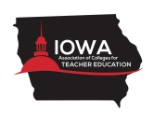 Application FormPolitical Friend of Education Award2022Name of Candidate:Professional Address:Phone:Professional Affiliation:Please indicate if this nomination is:		 Open (known to the nominee)		 Closed (a confidential nomination)Information regarding the individual(s) submitting the nomination:	Name:Professional Address:	Professional Affiliation:	Phone:					 e-mail:Names/Professional Addresses of Individuals providing letters of support:	1.	2.The Selection Committee will complete their work by March 11, 2022 and will notify both the award recipient and individuals making the nomination. The award will be presented during the Spring 2022 Iowa Association of Teacher Education Conference held on March 31 & April 1, 2022. 